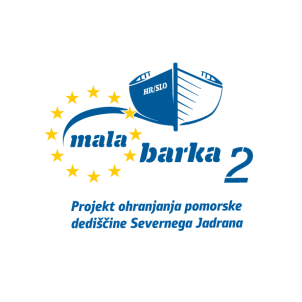 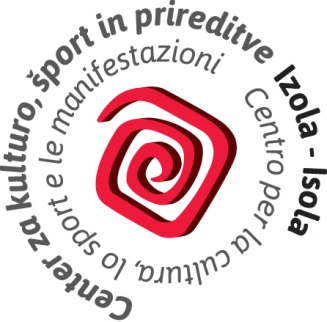 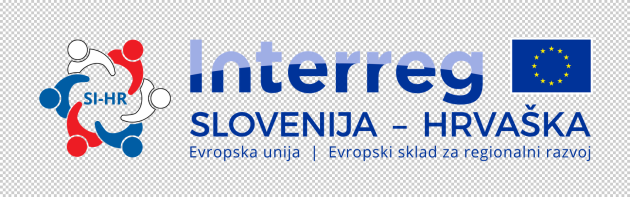 RIBIŠKI PRAZNIK - MALA BARKA2 2017JAVNI POZIV: ZBIRANJE PRIJAV ZA ODDAJO JAVNIH POVRŠIN V NAJEM18. in 19. avgust 2017 (rezervni datum, 20. avgust 2017)IME IN SEDEŽ ORGANIZATORJA JAVNEGA ZBIRANJA PONUDBJavni zavod Center za kulturo, šport in prireditve Izola, Kraška 1, 6310 IzolaMatična številka: 5971586000ID za DDV: SI52280365PREDMET ODDAJE Predmet oddaje v najem z javnim zbiranjem ponudb so javne površine v času Ribiškega praznika - Mala barka 2 za dva dneva. Pokrovitelj prireditve je Občina Izola.  SKLOP »ISTRSKA TRŽNICA« - Sončno nabrežje - pešpot pred stavbo Občine Izola: Ponudba domačih izdelkov (oljčno olje, vložene oljke, ustekleničeno vino, domači namazi, marmelade, sokovi, med, ipd.) in izdelkov domače obrti (izdelki iz usnja, iz lesa, keramike, ipd.), 15 stojnic (glej prilogo);POGOJI ZA SODELOVANJEPrijavi se lahko ponudnik z naslednjo ponudbo:Ponudniki morajo biti registrirani za opravljanje dejavnosti in imeti dovoljenje za obratovanje; Ponudba na »Istrski tržnici« mora biti sestavljena iz domačih izdelkov (oljčno olje, ustekleničeno vino, domači namazi, marmelade, sokovi, med, ipd.) in izdelkov domače obrti (izdelki iz usnja, iz lesa, keramike, ipd.);Izdelki morajo biti v embalaži z ustrezno etiketo (vino in olje mora biti ustekleničeno, konzervirani prehrambni izdelki pa v kozarcih…); Morebitna dodatna oprema ponudnika (grelna telesa, kuhalniki, gospodinjski aparati, hladilniki…) mora biti brezhibna;Poravnane vse obveznosti do Centra za kulturo, šport in prireditve Izola.Ob izpolnjevanju pogojev, bodo merila za izbor naslednja:tematska vključenost domačega oljčnega olja, oljk, vina, sadja in zelenjave  v izdelke;avtohtonost ponudbe (poudarek je na domači in ročni izdelavi, tipičnih spominkih, povezanost izdelkov s prireditvijo);prednost imajo ponudniki s stalnim prebivališčem v občinah Izola, Piran in Koper ali ponudniki katere pravna oseba ima sedež na naslovu katere od prej naštetih občin.Najem javne površine mora ponudnik poravnati pred prireditvijo. Po dostavi podpisane prijavnice in po izboru ponudnikov prijavitelj prejme v podpis pogodbo z računom, ki ga mora poravnati do 14. avgusta 2017. V primeru, da ponudnik ne poravna nadomestila do zgoraj navedenega roka, bo organizator izbral drugega ponudnika.S podpisom prijavnice ponudnik sprejema pogoje sodelovanja na prireditvi Ribiški praznik - Mala barka 2 in jamči za verodostojnost podatkov. O dodelitvi prodajnega mesta na »Istrski tržnici« odloča organizator prireditve. Za vsak dodatek ob prodajnem mestu je treba pridobiti predhodno soglasje organizatorja prireditve. Vsi ponudniki morajo z javno površino ravnati kot dobri gospodarji, skrbeti morajo za red in čistočo v njegovi neposredni bližini. Prireditev bo potekala 18. in 19. avgusta 2017. V primeru slabega vremena na predvideni dan prireditve se prireditev prestavi na nedeljo, 20. avgust 2017. Če se prireditev časovno premakne, skrajša, podaljša ali prostorsko preuredi, ponudniki niso upravičeni do povračila škode ali vrnitve vplačanega nadomestila.  Če prireditve ni mogoče izvesti iz razlogov, za katere ne odgovarja organizator (višja sila, vremenski razlogi) in prireditev v celoti odpade (oba dneva), bo organizator vrnil ponudniku že vplačano nadomestilo. Organizator prireditve ima ob prijavi pravico zahtevati od ponudnika: a) obrtno dovoljenje oziroma registracijo z odločbo pristojnega organa, da so izpolnjeni z zakonom določeni pogoji za opravljanje dejavnosti; b) ustrezno soglasje pristojnega zdravstvenega in veterinarskega inšpektorata, ker bo ponudnik na prireditvi opravljal promet z živili in s predmeti splošne rabe, degustacije živil ali demonstracijo predmetov splošne rabe oz. gostinsko dejavnost. Organizator prireditve ima pravico odpovedati sodelovanje ponudnika na prireditvi, če ne dostavi zahtevanih dokumentov. Organizator ne odgovarja za kazni, ki jih prejmejo ponudniki od pristojnih organov, v nobenem primeru, zato morajo ponudniki imeti vsa ustrezna in veljavna dovoljenja za prodajo in opravljanje drugih vsebin v okviru najete javne površine.Vrednosti posameznih izdelkov, ki jih ponudnik prodaja obiskovalcem morajo biti označene na vidnem mestu (objavljen CENIK).VSEBINA PONUDBENa javni poziv se lahko prijavijo vse pravne in fizične osebe, ki so registrirane za opravljanje dejavnosti. Da se bo ponudba štela za popolno in jo bo komisija obravnavala, mora biti ponudba v vsebini oz. obliki in s prilogami kot sledi:Izpolnjen obrazec – prijavnicaIzjava o poravnanih obveznostiCENIK NADOMESTILA UPORABE JAVNE POVRŠINECena nadomestila uporabe javne površine je fiksna in velja za eno prodajno mesto. Cena najema je z vštetim 22% DDV-em. V kolikor se prijavi več ponudnikov kot je razpoložljivih mest, bo organizator naredil izbor ponudnikov na podlagi vrstnega reda prispetja prijavnic. Odločitev organizatorja je dokončna in nepreklicna.oddaja ponudbeV celoti izpolnjena in podpisana ter ožigosana prijavnica s prilogami mora prispeti najkasneje do torka, 8. 8. 2017 do 12.00 ure na naslov: Center za kulturo, šport in prireditve Izola, Kraška ulica 1, 6310 Izola ali osebno v tajništvu CKŠP Izola, Ulica oktobrske revolucije 1, 6310 Izola. Prijave morajo biti oddane v zaprti ovojnici z oznako: »NE ODPIRAJ – VLOGA: Javni poziv za »Ribiški praznik - Mala barka 2 «. Na hrbtni strani mora biti naveden naslov in naziv pošiljatelja. Nepravočasne in nepravilno označene prijave bodo izločene in po končanem postopku odpiranja prijav vrnjene prijavitelju.ODPIRANJE PONUDB IN POSTOPEK PO ODPIRANJU PONUDBOdpiranje prijav bo v sredo, 9. 8. 2017  ob 10.00 uri v prostorih CKŠP Izola in ga bo opravila tričlanska komisija. Vloge se bodo odpirale po vrstnem redu dospetja. Strokovna komisija bo pregledala prispele prijave, ugotovila njihovo popolnost in izpolnjevanje razpisnih pogojev. Ponudnik bo o izboru obveščen najkasneje do petka, 11. 8. 2017.RAZPISNA DOKUMENTACIJARazpisna dokumentacija je od dneva objave do izteka roka za oddajo ponudb dosegljiva na spletni strani Centra za kulturo, šport in prireditve Izola (www.center-izola.si). Zainteresirani ponudniki pa jo lahko v času uradnih ur prevzamejo v tajništvu Centra za kulturo, šport in prireditve Izola, Ulica oktobrske revolucije 1, 6310 Izola. Vse dodatne informacije so vam na voljo v poslovnih prostorih JZ CKŠP Izola, Ulica Oktobrske revolucije 1, 6310 Izola oziroma po telefonu v tajništvu na 05/640-35-39 ali po elektronski pošti  na info@center-izola.si.Direktorica CKŠP IzolaZvonka RadojevičIzola, 14. 7. 2017Številka: O /2017V prilogi:PrijavnicaPRIJAVNICA PODATKI PONUDNIKA:OPIS PONUDBE________________________________________________________________________________________________________________________________________________________________________________________________________________________________________________________________________________________________________________Opombe:Ponudnik je dolžan poravnati vse zakonsko določene davčne obveznosti.ELEKTRIČNA ENERGIJA Potrebna električna moč glede na opremo na lokaciji: ___________________Dodatno opremo in podaljške si mora ponudnik priskrbeti sam. PRILOGA K PRIJAVNICI:    Izjava o poravnanih obveznosti (v prilogi).S podpisom prijavnice potrjujemo verodostojnost posredovanih podatkov in naročila storitev ter priznavamo in sprejemamo pogoje za sodelovanje na javni poziv.  Izjava o poravnanih obveznostiSpodaj podpisani, __________________________________, zakoniti zastopnik podjetja/društva ________________________________________ izjavljam, da imam poravnane vse obveznosti do Centra za kulturo, šport in prireditve Izola in Občine Izola, vključujoč obveznosti iz naslova do posrednih proračunskih uporabnikov Občine Izola, obveznosti iz naslova najemnih pogodb za poslovne prostore in stanovanja v lasti Občine Izola ter obveznosti iz naslova nadomestil za stavbno zemljišče.Datum: ____________________Podpis: _____________________»ISTRSKA TRŽNICA« 1.obalni pridelovalci domačega olivnega olja 50,00 EUR2.obalni pridelovalci domačih vrst vin70,00 EUR3.kulturna društva s sedežem v Občini Izola50,00 EUR4.ponudniki izdelkov domače obrti (izdelki iz usnja, iz lesa, keramike, naravna kozmetika, spominki, ipd.),80,00 EURNaziv ponudnikaIme in priimek odgovorne osebeNaslovElektronska poštaSpletni naslovMatična številkaID za DDVŠtevilka TRRBankaKontaktna osebaGSM kontaktne osebePooblaščena oseba za podpis pogodbe           Datum: ŽIGPodpis ponudnika: 